8.a   – 2. sat u tjednu 27.- 30.4.NIZINSKA HRVATSKA Energetski izvori i industrija Nizinske Hrvatske-obradaOvaj materijal je za učenike po redovnom programu i individualiziranom pristupu/ IP. Za prilagođeni program (ima ga samo jedan učenik u 8a) staviti ću poseban dokument.Na kraju ove nastavne jedinice moći ćete:- imenovati i na geografskoj karti pokazati veća nalazišta nafte i prirodnog plina te smještaj rafinerije nafte-opisati ulogu sustava Jadranskog naftovoda-obrazložiti energetsku važnost Drave-navesti industrijske regijeRadni listić za REDOVNI PROGRAM i IOOPPrepišite radni listić ili kad ga ispunite isprintajte ga i zalijepite u bilježnicu. Listić ne šaljete nego kad se vratimo u školu bilježnice ću pregledati, nekoliko učenika ću metodom slučajnog odabira zamoliti da mi pošalju sliku ili word dokument kako bih bila sigurna da radite redovito. Zadatak za zadaću je na kraju listića. Zadatak riješite do sljedećeg sata.Sada pogledajte video prilog https://www.youtube.com/watch?v=hyhvg_A3Iow&list=PL9Mz0Kqh3YKpSufVDLtrQTnlCv92915kI&index=4&t=894s  i pogledajte interaktivnu kartu https://www.scribblemaps.com/maps/view/Industrija_i_energetski_izvori_u_Nizinskoj_Hrvatskoj/cOWLHI2ajk Nakon toga prepišite plan ploče s radnog listića.NIZINSKA HRVATSKAEnergetski izvori i industrija Nizinske HrvatskeENERGETSKI IZVORI- siromaštvo sirovinama i izvorima energije- hrvatska nafta = 1/3 hrvatskih potreba- najveća nalazišta nafte: Podravina (Donji Miholjac ), Moslavina (Ivanić-Grad, Kutina), istočna Slavonija (Đeletovci) (potražite ih pomoću interaktivne karte na karti Nizinske Hrvatske u atlasu na str. 62 -63.)- rafinerije: Zagreb, Sisak                                                                                                Mađarska- JANAF (Jadranski naftovod) – Omišalj (Krk) – Sisak ˂                                                                                                Srbija- najveća nalazišta zemnog plina: Molve (Đurđevac),  Ivanić- Grad, Kutina, Našice   (potražite ih pomoću interaktivne karte na karti Nizinske Hrvatske u atlasu na str. 62 -63.) - hrvatski plin = 70 % hrvatskih potreba- TE – Sisak, Osijek, Jertovec, Zagreb (30 % energije)- HE –Drava  (Donja Dubrava, Čakovec, Varaždin), ostale rijeke (Kupa, Dobra, …)- hrvatsko – slovenska NE „Krško“ -  10 % energije- cilj – više iskoristiti obnovljive izvore energijeINDUSTRIJA- industrijski najrazvijeniji dio Hrvatske (povoljan prometni položaj, dobra sirovinska osnova, tradicija)- nakon Domovinskog rata kriza (ratna razaranja, gospodarska tranzicija, loše provedena privatizacija, zastarjela tehnologija)Industrijske regijea)  zagrebačkab)  gornjopodravsko-međimurskac)  istočnohrvatskaZADATAK ZA ZADAĆU: 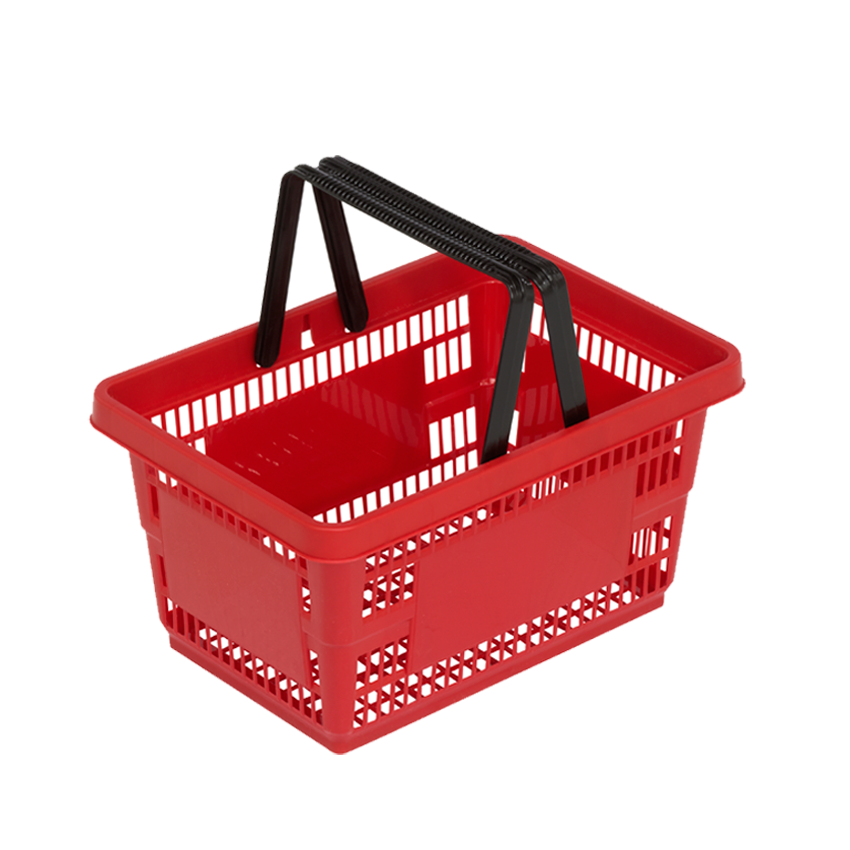 Dobili ste bon od 5000 kn. Potrošite ga i napunite košaricu različitim prehrambenim, farmaceutskim, kozmetičkim proizvodima, papirnom konfekcijom, sredstvima za čišćenje i pranje, tekstilnim proizvodima, obućom, elektroničkim i ostalim proizvodima iz Nizinske Hrvatske  . Proizvode potražite na internetskim stranicama. Napišite ime proizvoda, proizvođača, sjedište proizvodnje, cijenu proizvoda i ako nađete stavite sliku proizvoda. Možete se koristiti i prodajnim katalozima i nalijepiti slike, ali vodite računa o tome da proizvod mora biti iz Hrvatske  Zadatak riješite i pošaljite u čavrljanje do sljedećeg sata.Lijep pozdrav i ugodan produženi vikend, učiteljica Snježana Horvatićindustrijanaziv industrijeprehrambenaDukat, Ledo, Kraš, Franck, Zagrebačka pivovara, Klara, Jamnica ( Zagreb), Vindija ( Varaždin), Kandit (Osijek), Podravka (Koprivnica) , Gavrilović (Petrinja) , Mlinar (Križevci), Zvečevo (Požega), PIK Vrbovec (Vrbovec), KIM (Karlovačka industrija mlijeka) Karlovačka pivovara (Karlovac) Sladorana (Županja)farmaceutskaBelupo (Koprivnica), Pliva (Zagreb)kemijskaSaponia (Osijek), Labud (Zagreb)petrokemijskaINA-OKIelektroničkaTEŽ, Ericsson N. Tesla, Končar (Zagreb)metaloprerađivačkaĐuro Đaković (Slavonski Brod)tekstilnaVarteks (Varaždin), MTČ (Čakovec)ind. obućeBorovo (Vukovar)drvna ind.Spačva (Vinkovci), Belišće (Belišće)Ime proizvodaProizvođačSjedišteCijenaSlikaUKUPNO:UKUPNO:UKUPNO:5000 kn